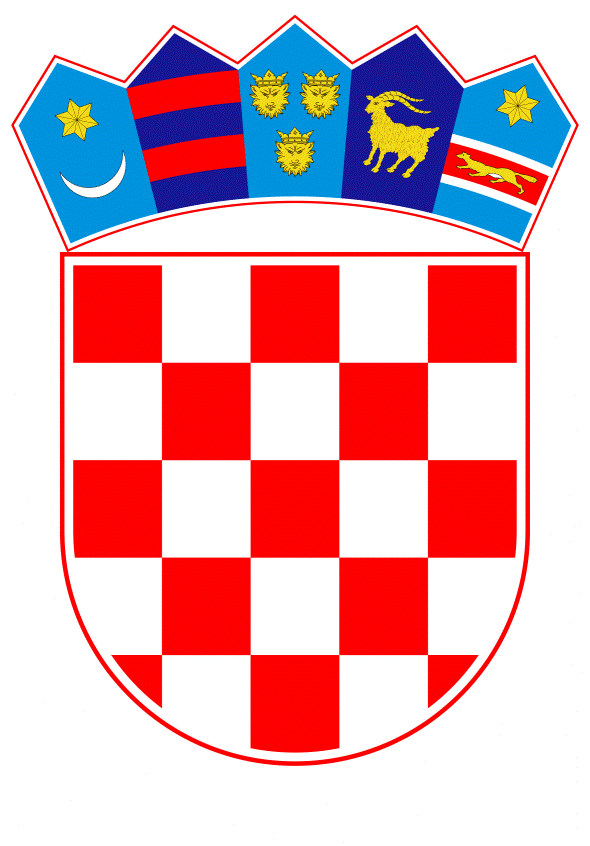 VLADA REPUBLIKE HRVATSKEZagreb, 7. srpnja 2022.______________________________________________________________________________________________________________________________________________________________________________________________________________________________Banski dvori | Trg Sv. Marka 2  | 10000 Zagreb | tel. 01 4569 222 | vlada.gov.hr											PRIJEDLOGKLASA:									 	URBROJ:	Zagreb,										PREDSJEDNIKU HRVATSKOGA SABORAPREDMET: 		Zastupničko pitanje Martine Vlašić Iljkić, u vezi s izmjenom Uredbe o mjesečnom iznosu naknade za ugroženog kupca energenata, načinu sudjelovanja u podmirenju troškova energenata korisnika naknade i postupanju Hrvatskog zavoda za socijalni rad - odgovor Vlade		Zastupnica u Hrvatskome saboru, Martina Vlašić Iljkić, postavila je, sukladno s člankom 140. Poslovnika Hrvatskoga sabora („Narodne novine“, br. 81/13., 113/16., 69/17., 29/18., 53/20., 119/20. - Odluka Ustavnog suda Republike Hrvatske i 123/20.), zastupničko pitanje u vezi s izmjenom Uredbe o mjesečnom iznosu naknade za ugroženog kupca energenata, načinu sudjelovanja u podmirenju troškova energenata korisnika naknade i postupanju Hrvatskog zavoda za socijalni rad.		Na navedeno zastupničko pitanje Vlada Republike Hrvatske daje sljedeći odgovor:		Podnositeljica zastupničkog pitanja predložila je izmjenu Uredbe o mjesečnom iznosu naknade za ugroženog kupca energenata, načinu sudjelovanja u podmirenju troškova energenata korisnika naknade i postupanju Hrvatskog zavoda za socijalni rad („Narodne novine“, broj 31/22.), na način da administriranje prava na naknadu za ugroženog kupca energenata za korisnike nacionalne naknade za starije osobe, korisnike novčane naknade za nezaposlene hrvatske branitelje iz Domovinskog rata i članove njihovih obitelji te korisnike novčane naknade za civilne stradalnike iz Domovinskog rata preuzmu nadležni resori umjesto stručnih radnika centara za socijalnu skrb. U prijedlogu se navodi da će stručni radnici u centrima za socijalnu skrb zbog velikog broja upravnih postupaka imati manje vremena za savjetodavni rad i pomoć obiteljima.		Sustav socijalne skrbi brine o najranjivijim korisnicima osiguravajući socijalne naknade i usluge. Naknada za ugroženog kupca energenata je pravo u sustavu socijalne skrbi koje se ostvaruje na temelju rješenja centra za socijalnu skrb kao temeljne javne ustanove u sustavu socijalne skrbi. Upravni postupak radi priznavanja prava brz je i jednostavan, a stručni radnici rade u suvremenom informacijskom sustavu SocSkrb koji je ubrzao poslovne procese. Uredbom o izmjenama i dopuni Uredbe o kriterijima za stjecanje statusa ugroženih kupaca energije iz umreženih sustava („Narodne novine“, broj 31/22.) proširen je krug osoba kojima se može utvrditi status ugroženog kupca energenata, odnosno priznati pravo na naknadu za ugroženog kupca energenata. Radi se o korisnicima novčanih naknada koji se nalaze u riziku od siromaštva.   	Akcijskim planom unaprjeđenja sustava socijalne skrbi te Nacionalnim planom borbe protiv siromaštva i socijalne isključenosti za razdoblje od 2021. do 2027. godine, Vlada Republike Hrvatske zalaže se za poboljšanje i unapređenje sustava socijalne skrbi, osiguranje ujednačenog postupanja i kvalitetnijih uvjeta rada stručnih radnika, povećanje stupnja kvalitete života korisnika te smanjenje siromaštva i socijalne isključenosti.  		Tijekom 2021. je temeljem suglasnosti Ministarstva rada, mirovinskoga sustava, obitelji i socijalne politike zaposleno 200 novih stručnih radnika u centrima za socijalnu skrb.			Eventualno potrebna dodatna obrazloženja u vezi s pitanjem zastupnice dat će ministar rada, mirovinskoga sustava, obitelji i socijalne politike Marin Piletić.PREDSJEDNIKmr. sc. Andrej Plenković Predlagatelj:Ministarstvo rada, mirovinskoga sustava, obitelji i socijalne politikePredmet:Verifikacija odgovora na zastupničko pitanje Martine Vlašić Iljkić, u vezi s izmjenom Uredbe o mjesečnom iznosu naknade za ugroženog kupca energenata, načinu sudjelovanja u podmirenju troškova energenata korisnika naknade i postupanju Hrvatskog zavoda za socijalni rad